ตัวอย่างการจัดทำแนวทางการจัดกิจกรรมการเพิ่มเวลารู้ที่ครบ 4 H (ด้าน Head , Hand , Heart และ Health)โรงเรียนสุรนารีวิทยา  กลุ่มสาระการเรียนรู้วิทยาศาสตร์ ภาคเรียนที่ 1 ปีการศึกษา 2560๑.  ชื่อกิจกรรม  Jigsaw ต่อความรู้สู่อาเซียน  เรื่อง “ รู้ทันภัยเกม” (See through the danger of game)๒.  ตัวชี้วัดควรรู้ที่ ว ๒.๒ ม.๓/๕ อภิปรายปัญหาสิ่งแวดล้อม และเสนอแนะแนวทางแก้ปัญหา๓.  วัตถุประสงค์      ๓.๑ เพื่อให้นักเรียนมีทักษะการสืบค้นข้อมูลจากสิ่งที่สนใจเรียนรู้      ๓.๒ เพื่อให้นักเรียนมีทักษะการระดมความคิดแลกเปลี่ยนความรู้และสรุปเป็นองค์ความรู้ใหม่      ๓.๓ เพื่อให้นักเรียนมีทักษะการออกแบบความรู้และเพื่อสื่อสาร(ภาษาอาเซียนที่นักเรียนสนใจ)
            ให้ผู้อื่นเข้าใจ      ๓.๔ เพื่อให้นักเรียนเกิดความรัก ความสามัคคีในกลุ่มทำงาน และทำงานอย่างเป็นระบบ๔.  เวลา  2  ชั่วโมง๕.  ความสอดคล้อง/เชื่อมโยง/บูรณาการกับกลุ่มสาระ เทคโนโลยีสารสนเทศและการสื่อสาร๖.  กระบวนการจัดกิจกรรม (เขียนโดยละเอียด)
     ชั่วโมงที่ ๑     ๖.๑ ครูแจ้งวัตถุประสงค์ก่อนจัดกิจกรรม (จำนวน ๔ ข้อ)     ๖.๒ ครูตั้งคำถามเกี่ยวกับปัญหาในปัจจุบันและเกี่ยวข้องกับตัวเราและให้นักเรียนเสนอปัญหา
	 (นักเรียนคิดว่าปัญหาในสังคมวัยรุ่นหรือนักเรียนในปัจจุบันที่เป็นเรื่องใกล้ตัวเรามีอะไรบ้างคะ?)     ๖.๓ นักเรียนกับครูประจำชั้นร่วมกันอภิปรายหัวข้อร่วมกัน (ข้อ๕.๑-๕.๓ เวลา ๕ นาที)     ๖.๔ นักเรียนแบ่งกลุ่มๆละ5 คน รับหัวข้อย่อยร่วมจากการเสนอหัวข้อเพื่อทำกิจกรรมร่วมกัน     ๖.๕ ครูชี้แจงรูปแบบกิจกรรม Jigsaw ต่อความรู้สู่อาเซียน  เรื่อง “ รู้ทันภัยเกม” จากหัวข้อที่ได้เสนอ              ร่วมกัน  โดยแต่ละกลุ่มแบ่งรับผิดชอบหัวข้อย่อยดังนี้
		คนที่ 1 หัวข้อ  ความหมาย ประเภท 
		คนที่ 2  หัวข้อ ประเภท/ชนิดของเกมที่คนนิยมเล่นและลักษณะสำคัญ
		คนที่ 3  หัวข้อ  โทษจากการเล่นเกม
		คนที่  4 หัวข้อ วิธีการแก้ปัญหาการติดเกม
		คนที่  5 หัวข้อ ประโยชน์ของเกม     ๖.๖ นักเรียนแต่ละกลุ่มแยกย้ายไปดำเนินกิจกรรม โดยตามหัวข้อที่เหมือนกันมาระดมความคิด ร่วม               เสนอแนวทางหาความรู้มา และศึกษาเนื้อหาความรู้จากแหล่งเรียนรู้ต่างๆ เช่น หนังสือ               คอมพิวเตอร์ โทรศัพท์ จากเว็บไซด์ต่างๆ และตัวบุคคลที่มีประสบการณ์  
     ๖.๗ นักเรียนแต่ละคนนำความรู้ที่ได้จากการศึกษามาสรุปเป็นองค์ความรู้ใหม่ร่วมกัน แล้วนำมาเขียนลง               ในรูปของแผนผังแนวความคิด พร้อมตั้งคำถามและคำตอบร่วมกันในแต่ละหัวข้อๆย่อยละ 5 ข้อ 
    ๖.๘ ครูสรุปกิจกรรมในคาบร่วมกับนักเรียน และนัดหมายในการดำเนินกิจกรรมในคาบถัดไป 
          (ข้อ๕.๔-๕.๘ เวลา ๕๕ นาที)     ชั่วโมงที่ ๒
     ๖.๙ ครูทบทวนกิจกรรมสัปดาห์ที่แล้ว และชี้แจงกิจกรรมในคาบ คือ กิจกรรมการนำเสนอ  Jigsaw                ต่อความรู้สู่อาเซียน เรื่อง “รู้ทันภัยเกม” โดยการนำเสนอให้แทรกภาษาอาเซียน (เช่น การแนะนำตัว,                กล่าวทักทายเพื่อก่อนนำเสนอ หรือ พูดเนื้อหาเป็นภาษาอาเซียน)
     ๖.๑๐ นักเรียนแต่ละคนกลับสู่กลุ่มเดิม (สมาชิกกลุ่มๆละ5 คน) นั่งเรียงลำดับจากคนที่ ๑-๕ (หรือเรียง                ตามหัวข้อที่ ๑-๕) แล้วนำสื่อ(Mapping)ที่ได้จัดทำขึ้นเมื่อคาบที่แล้วมานำเสนอ ใช้เวลา                นำเสนอและตอบคำถามคนละ10 นาที  ในการตอบคำถามหลังนำเสนอความรู้ในแต่ละคนนั้น                นักเรียนที่ตอบได้ในแต่ละข้อให้คว่ำกระดาษคำตอบลงกับพื้นโต๊ะ ใครคว่ำสุดท้ายให้แสดง                         ท่าเต้นประกอบ 
    ๖.๑๑ ครูและนักเรียนร่วมอภิปรายกิจกรรมร่วมกัน วิเคราะห์ความรู้ที่ได้รับร่วมกัน และนำความรู้ที่ได้                ไปปรับใช้ในชีวิตประจำวันและขยายผลต่อบุคคลอื่น
    ๖.๑๒ ครูประเมินผลขณะดำเนินกิจกรรมโดยการสังเกตพฤติกรรม
    ๖.๑๓ ครูประเมินกิจกรรมโดยการสัมภาษณ์จากตัวแทนนักเรียน และโดยเขียนความรู้สึก 
    ๖.๑๔ ครูประเมินคุณภาพชิ้นงาน จากแผนผังแนวความคิด
๗.  การวัดและประเมินผล     ๗.๑  แบบสังเกตพฤติกรรม     ๗.๒  แบบประเมินชิ้นงาน
     ๗.๓  แบบสัมภาษณ์๘.  สื่อและแหล่งเรียนรู้     ๘.๑ หนังสือเรียน     ๘.๒ คอมพิวเตอร์ โทรศัพท์ จากเว็ปไซด์ ตัวบุคคลที่มีประสบการณ์       ๘.๓ กระดาษวาดเขียน      ๘.๔ ปากาเคมี สีดินสอ สีเมจิก     ๘.๕ โปรเจคเตอร์๙.  ผลที่เกิดกับผู้เรียน๑๐.  ภาคผนวก ประกอบด้วย       ๑๐.๑  แผนการจัดกิจกรรมการเรียนรู้ Jigsaw ต่อความรู้สู่อาเซียน  เรื่อง “ รู้ทันภัยเกม”        ๑๐.๒  ใบกิจกรรม        ๑๐.๓  แบบประเมินผลการจัดกิจกรรมและแบบประเมินความพึงพอใจ      ๑๐.๔ ตัวอย่างชิ้นงาน       ๑๐.๕ ภาพการจัดกิจกรรมใบกิจกรรม จิกซอว์ต่อความรู้
เรื่อง รู้ทันภัยเกม
คำชี้แจง ให้นักเรียนระดมพลังความคิด เกี่ยวความรู้ที่อยู่ใกล้ตัว นักเรียนร่วมแล้วกำหนดหัวข้อเพื่อนำเสนอในรูปจิกซอว์ 
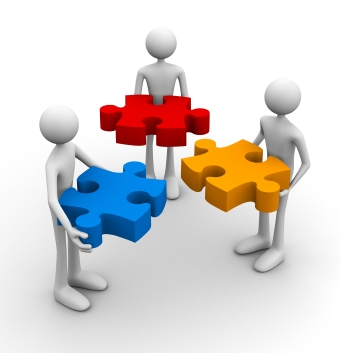 ๑๐. ปัญหาและข้อเสนอแนะ
.............................................................................................................................................................
.............................................................................................................................................................
.............................................................................................................................................................
.............................................................................................................................................................
.............................................................................................................................................................
.............................................................................................................................................................
                                                        ลงชื่อ ................................................... ครูที่ปรึกษา                                                                        (นางสุภิน  ผิวสา)                                                              ครูกลุ่มสาระการเรียนรู้วิทยาศาสตร์กรอบการจัดทำแนวทาง/แผนการจัดกิจกรรมการเรียนรู้การจัดกิจกรรมเพิ่มเวลารู้ Head โรงเรียนสุรนารีวิทยา  กลุ่มสาระการเรียนรู้………………………………... ภาคเรียนที่....... ปีการศึกษา..............๑.  ชื่อกิจกรรม  …………………………………………………………………..๒.  ตัวชี้วัดควรรู้ที่.........................................................................................................................................     ................................................................................................................................................................๓.  วัตถุประสงค์     ๓.๑ .........................................................................................................................................................     ๓.๒ ………………………………………………………………………………………………………………………………………     ๓.๓ .........................................................................................................................................................๔.  เวลา ............. ชั่วโมง๕.  ความสอดคล้อง/เชื่อมโยง/บูรณาการกับกลุ่มสาระ ................................................................................๖.  กระบวนการจัดกิจกรรม (เขียนโดยละเอียด)     ๖.๑ ........................................................................................................................................................     ๖.๒ ........................................................................................................................................................     ๖.๓ ........................................................................................................................................................     ๖.๔ ........................................................................................................................................................     ๖.๕ ........................................................................................................................................................๗.  การวัดและประเมินผล     ๗.๑  แบบสอบถามความพึงพอใจ (ใส่แบบสอบถาม + ผลการวิเคราะห์)     ๗.๒  แบบประเมินความก้าวหน้า (ใส่แบบประเมิน + ผลการวิเคราะห์)๘.  สื่อและแหล่งเรียนรู้     ๘.๑ ........................................................................................................................................................     ๘.๒ ........................................................................................................................................................     ๘.๓ ........................................................................................................................................................     ๘.๔ ........................................................................................................................................................     ๘.๕ ........................................................................................................................................................๙.  ผลที่เกิดกับผู้เรียน๑๐.  ภาคผนวก ประกอบด้วย       ๑๐.๑  ใบงาน        ๑๐.๒  ใบความรู้        ๑๐.๓  ภาพการจัดกิจกรรม                                                             ลงชื่อ ................................................... ครูที่ปรึกษา                                                                      (..............................................)                                                             ครูกลุ่มสาระการเรียนรู้………………………………………กรอบการจัดทำแนวทาง/แผนการจัดกิจกรรมการเรียนรู้การจัดกิจกรรมเพิ่มเวลารู้ Hand โรงเรียนสุรนารีวิทยา  กลุ่มสาระการเรียนรู้………………………………... ภาคเรียนที่....... ปีการศึกษา..............๑.  ชื่อกิจกรรม  …………………………………………………………………..๒.  ตัวชี้วัดควรรู้ที่.........................................................................................................................................     ................................................................................................................................................................๓.  วัตถุประสงค์     ๓.๑ .........................................................................................................................................................     ๓.๒ ………………………………………………………………………………………………………………………………………     ๓.๓ .........................................................................................................................................................๔.  เวลา ............. ชั่วโมง๕.  ความสอดคล้อง/เชื่อมโยง/บูรณาการกับกลุ่มสาระ ................................................................................๖.  กระบวนการจัดกิจกรรม (เขียนโดยละเอียด)     ๖.๑ ........................................................................................................................................................     ๖.๒ ........................................................................................................................................................     ๖.๓ ........................................................................................................................................................     ๖.๔ ........................................................................................................................................................     ๖.๕ ........................................................................................................................................................๗.  การวัดและประเมินผล     ๗.๑  แบบสอบถามความพึงพอใจ (ใส่แบบสอบถาม + ผลการวิเคราะห์)     ๗.๒  แบบประเมินความก้าวหน้า (ใส่แบบประเมิน + ผลการวิเคราะห์)๘.  สื่อและแหล่งเรียนรู้     ๘.๑ ........................................................................................................................................................     ๘.๒ ........................................................................................................................................................     ๘.๓ ........................................................................................................................................................     ๘.๔ ........................................................................................................................................................     ๘.๕ ........................................................................................................................................................๙.  ผลที่เกิดกับผู้เรียน๑๐.  ภาคผนวก ประกอบด้วย       ๑๐.๑  ใบงาน        ๑๐.๒  ใบความรู้        ๑๐.๓  ภาพการจัดกิจกรรม                                                             ลงชื่อ ................................................... ครูที่ปรึกษา                                                                      (..............................................)                                                             ครูกลุ่มสาระการเรียนรู้………………………………………กรอบการจัดทำแนวทาง/แผนการจัดกิจกรรมการเรียนรู้การจัดกิจกรรมเพิ่มเวลารู้ Heart โรงเรียนสุรนารีวิทยา  กลุ่มสาระการเรียนรู้………………………………... ภาคเรียนที่....... ปีการศึกษา..............๑.  ชื่อกิจกรรม  …………………………………………………………………..๒.  ตัวชี้วัดควรรู้ที่ .........................................................................................................................................     ................................................................................................................................................................๓.  วัตถุประสงค์     ๓.๑ .........................................................................................................................................................     ๓.๒ ………………………………………………………………………………………………………………………………………     ๓.๓ .........................................................................................................................................................๔.  เวลา ............. ชั่วโมง๕.  ความสอดคล้อง/เชื่อมโยง/บูรณาการกับกลุ่มสาระ ................................................................................๖.  กระบวนการจัดกิจกรรม (เขียนโดยละเอียด)     ๖.๑ ........................................................................................................................................................     ๖.๒ ........................................................................................................................................................     ๖.๓ ........................................................................................................................................................     ๖.๔ ........................................................................................................................................................     ๖.๕ ........................................................................................................................................................๗.  การวัดและประเมินผล     ๗.๑  แบบสอบถามความพึงพอใจ (ใส่แบบสอบถาม + ผลการวิเคราะห์)     ๗.๒  แบบประเมินความก้าวหน้า (ใส่แบบประเมิน + ผลการวิเคราะห์)๘.  สื่อและแหล่งเรียนรู้     ๘.๑ ........................................................................................................................................................     ๘.๒ ........................................................................................................................................................     ๘.๓ ........................................................................................................................................................     ๘.๔ ........................................................................................................................................................     ๘.๕ ........................................................................................................................................................๙.  ผลที่เกิดกับผู้เรียน๑๐.  ภาคผนวก ประกอบด้วย       ๑๐.๑  ใบงาน        ๑๐.๒  ใบความรู้        ๑๐.๓  ภาพการจัดกิจกรรม                                                             ลงชื่อ ................................................... ครูที่ปรึกษา                                                                      (..............................................)                                                             ครูกลุ่มสาระการเรียนรู้………………………………………กรอบการจัดทำแนวทาง/แผนการจัดกิจกรรมการเรียนรู้การจัดกิจกรรมเพิ่มเวลารู้ Health โรงเรียนสุรนารีวิทยา  กลุ่มสาระการเรียนรู้………………………………... ภาคเรียนที่....... ปีการศึกษา..............๑.  ชื่อกิจกรรม  …………………………………………………………………..๒.  ตัวชี้วัดควรรู้ที่.........................................................................................................................................     ................................................................................................................................................................๓.  วัตถุประสงค์     ๓.๑ .........................................................................................................................................................     ๓.๒ ………………………………………………………………………………………………………………………………………     ๓.๓ .........................................................................................................................................................๔.  เวลา ............. ชั่วโมง๕.  ความสอดคล้อง/เชื่อมโยง/บูรณาการกับกลุ่มสาระ ................................................................................๖.  กระบวนการจัดกิจกรรม (เขียนโดยละเอียด)     ๖.๑ ........................................................................................................................................................     ๖.๒ ........................................................................................................................................................     ๖.๓ ........................................................................................................................................................     ๖.๔ ........................................................................................................................................................     ๖.๕ ........................................................................................................................................................๗.  การวัดและประเมินผล     ๗.๑  แบบสอบถามความพึงพอใจ (ใส่แบบสอบถาม + ผลการวิเคราะห์)     ๗.๒  แบบประเมินความก้าวหน้า (ใส่แบบประเมิน + ผลการวิเคราะห์)๘.  สื่อและแหล่งเรียนรู้     ๘.๑ ........................................................................................................................................................     ๘.๒ ........................................................................................................................................................     ๘.๓ ........................................................................................................................................................     ๘.๔ ........................................................................................................................................................     ๘.๕ ........................................................................................................................................................๙.  ผลที่เกิดกับผู้เรียน๑๐.  ภาคผนวก ประกอบด้วย       ๑๐.๑  ใบงาน        ๑๐.๒  ใบความรู้        ๑๐.๓  ภาพการจัดกิจกรรม                                                             ลงชื่อ ................................................... ครูที่ปรึกษา                                                                      (..............................................)                                                             ครูกลุ่มสาระการเรียนรู้………………………………………ด้านความรู้เกิดความรู้และเข้าใจกับความหมาย , ประเภท/ชนิดของเกมที่คนนิยมเล่นและลักษณะสำคัญ , โทษจากการเล่นเกม , วิธีการแก้ปัญหาการติดเกม ,ประโยชน์ของเกมด้านสมรรถนะความสามารถในการสื่อสาร , ความสามารถในการคิด,ความสามารถในการแก้ปัญหา , ความสามารถในการใช้ทักษะชีวิต, ความสามารถในการใช้เทคโนโลยีด้านคุณลักษณะรักชาติ ศาสนา พระมหากษัตริย์ ซื่อสัตย์ มีวินัย ใฝ่เรียนรู้ อยู่อย่างพอเพียง 
รักในความเป็นไทย และมีจิตสาธารณด้านความรู้ด้านสมรรถนะด้านคุณลักษณะด้านความรู้ด้านสมรรถนะด้านคุณลักษณะด้านความรู้ด้านสมรรถนะด้านคุณลักษณะด้านความรู้ด้านสมรรถนะด้านคุณลักษณะ